      Куркина Елена Владимировна,классный руководитель МОУ «Инженерная школа города Комсомольска-на-Амуре»1. В 1996 году окончила Комсомольский-на-Амуре Государственный педагогический институт.2. В МОУ «Инженерная школа» работает с 2019 года.3. Назначена на должность классного руководителя в 1996 году.4. В своих учениках хочет воспитать честность, порядочность, любовь к окружающему миру.5. Ее девиз: «Чтобы воспитать успешного современного человека, нужно самому быть успешным»«Классный руководитель – это капитан корабля, от которого зависит, по какому курсу будет двигаться команда», - считает Елена Владимировна.Приоритетное направление в воспитательной работе с классом – эколого-краеведческое.Здесь Вы можете познакомиться с разработками (описанием системы работы) Куркиной Е.В.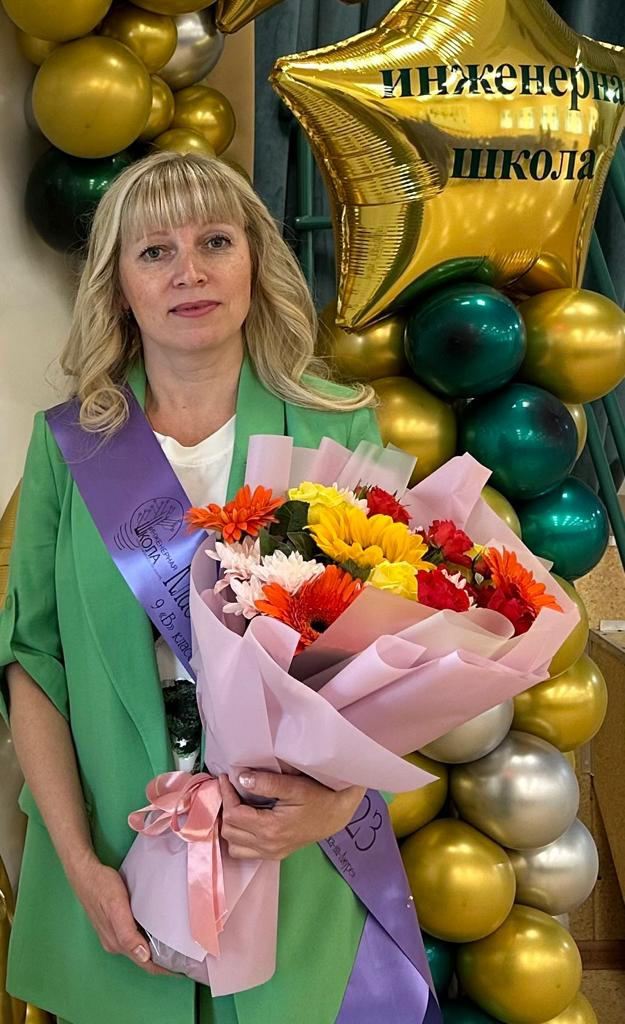 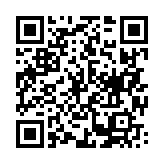 